Publicado en Alicante el 29/07/2021 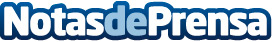 DODIT, realiza más de 300 retransmisores de contenidos de esports para países de tres continentesEl Distrito Digital de la Comunidad Valenciana se ha convertido en una de las sedes de emisión de competiciones de esports para el resto del mundo, con más de 1.200 horas de producción en streaming emitidas a lo largo de este primer periodo desde septiembre del 2020Datos de contacto:beatriz sanchez martinez639755754Nota de prensa publicada en: https://www.notasdeprensa.es/dodit-realiza-mas-de-300-retransmisores-de Categorias: Imágen y sonido Comunicación Valencia Murcia Otros deportes Gaming http://www.notasdeprensa.es